课 题课 题分数乘法（一）（1）学 校油店小学设 计 者设 计 者芮石虎 内 容内 容分数乘法（一） 教材第23页第1、2、3题分数乘法（一） 教材第23页第1、2、3题分数乘法（一） 教材第23页第1、2、3题分数乘法（一） 教材第23页第1、2、3题分数乘法（一） 教材第23页第1、2、3题分数乘法（一） 教材第23页第1、2、3题教 学目 标教 学目 标1、经历分数乘法计算方法的探索过程，理解分数乘法的意义，体验直观模型与“转化”思想的运用。2、掌握整数乘以分数的计算方法，能够熟练准确的计算整数乘以分数。1、经历分数乘法计算方法的探索过程，理解分数乘法的意义，体验直观模型与“转化”思想的运用。2、掌握整数乘以分数的计算方法，能够熟练准确的计算整数乘以分数。1、经历分数乘法计算方法的探索过程，理解分数乘法的意义，体验直观模型与“转化”思想的运用。2、掌握整数乘以分数的计算方法，能够熟练准确的计算整数乘以分数。1、经历分数乘法计算方法的探索过程，理解分数乘法的意义，体验直观模型与“转化”思想的运用。2、掌握整数乘以分数的计算方法，能够熟练准确的计算整数乘以分数。1、经历分数乘法计算方法的探索过程，理解分数乘法的意义，体验直观模型与“转化”思想的运用。2、掌握整数乘以分数的计算方法，能够熟练准确的计算整数乘以分数。1、经历分数乘法计算方法的探索过程，理解分数乘法的意义，体验直观模型与“转化”思想的运用。2、掌握整数乘以分数的计算方法，能够熟练准确的计算整数乘以分数。教 学重难点教 学重难点引导学生探索并掌握分数乘整数的计算方法，并能正确计算。引导学生探索并掌握分数乘整数的计算方法，并能正确计算。引导学生探索并掌握分数乘整数的计算方法，并能正确计算。引导学生探索并掌握分数乘整数的计算方法，并能正确计算。引导学生探索并掌握分数乘整数的计算方法，并能正确计算。引导学生探索并掌握分数乘整数的计算方法，并能正确计算。教 学准 备教 学准 备卡纸  课件卡纸  课件卡纸  课件卡纸  课件课时1教学过程一、复习导入：绿色圃中小学教育网http://www.Lspjy.com   绿色圃中学资源网http://cz.Lspjy.com教师出示教学板书，请学生计算下列分数加减运算题。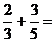 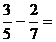 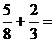 并提问学生说说自己如何计算的？（先通分，再进行分子与分子相加减；分母不变…）二、讲授新课1、课件出示情境图，提出问题。2、学生自主探索，解决问题。（1）指名列出算式，教师板书。3×或×3（2）学生小组探索算法，集体交流。（3）展示算法。①++==②3、课件出示教材第22页第二部分。2个是多少？学生自己尝试解决，全班交流。①+=      ②×2=+==4、巩固练习:×3       2×教师和学生总结整数乘以分数的计算方法，整数乘以分数，只把整数乘以分子，分母不变。三、作业。教材第23页练一练第1、2、3题。四、全课总结。绿色圃中小学教育网http://www.Lspjy.com   绿色圃中学资源网http://cz.Lspjy.com 怎样计算分数与整数相乘？一、复习导入：绿色圃中小学教育网http://www.Lspjy.com   绿色圃中学资源网http://cz.Lspjy.com教师出示教学板书，请学生计算下列分数加减运算题。并提问学生说说自己如何计算的？（先通分，再进行分子与分子相加减；分母不变…）二、讲授新课1、课件出示情境图，提出问题。2、学生自主探索，解决问题。（1）指名列出算式，教师板书。3×或×3（2）学生小组探索算法，集体交流。（3）展示算法。①++==②3、课件出示教材第22页第二部分。2个是多少？学生自己尝试解决，全班交流。①+=      ②×2=+==4、巩固练习:×3       2×教师和学生总结整数乘以分数的计算方法，整数乘以分数，只把整数乘以分子，分母不变。三、作业。教材第23页练一练第1、2、3题。四、全课总结。绿色圃中小学教育网http://www.Lspjy.com   绿色圃中学资源网http://cz.Lspjy.com 怎样计算分数与整数相乘？一、复习导入：绿色圃中小学教育网http://www.Lspjy.com   绿色圃中学资源网http://cz.Lspjy.com教师出示教学板书，请学生计算下列分数加减运算题。并提问学生说说自己如何计算的？（先通分，再进行分子与分子相加减；分母不变…）二、讲授新课1、课件出示情境图，提出问题。2、学生自主探索，解决问题。（1）指名列出算式，教师板书。3×或×3（2）学生小组探索算法，集体交流。（3）展示算法。①++==②3、课件出示教材第22页第二部分。2个是多少？学生自己尝试解决，全班交流。①+=      ②×2=+==4、巩固练习:×3       2×教师和学生总结整数乘以分数的计算方法，整数乘以分数，只把整数乘以分子，分母不变。三、作业。教材第23页练一练第1、2、3题。四、全课总结。绿色圃中小学教育网http://www.Lspjy.com   绿色圃中学资源网http://cz.Lspjy.com 怎样计算分数与整数相乘？一、复习导入：绿色圃中小学教育网http://www.Lspjy.com   绿色圃中学资源网http://cz.Lspjy.com教师出示教学板书，请学生计算下列分数加减运算题。并提问学生说说自己如何计算的？（先通分，再进行分子与分子相加减；分母不变…）二、讲授新课1、课件出示情境图，提出问题。2、学生自主探索，解决问题。（1）指名列出算式，教师板书。3×或×3（2）学生小组探索算法，集体交流。（3）展示算法。①++==②3、课件出示教材第22页第二部分。2个是多少？学生自己尝试解决，全班交流。①+=      ②×2=+==4、巩固练习:×3       2×教师和学生总结整数乘以分数的计算方法，整数乘以分数，只把整数乘以分子，分母不变。三、作业。教材第23页练一练第1、2、3题。四、全课总结。绿色圃中小学教育网http://www.Lspjy.com   绿色圃中学资源网http://cz.Lspjy.com 怎样计算分数与整数相乘？一、复习导入：绿色圃中小学教育网http://www.Lspjy.com   绿色圃中学资源网http://cz.Lspjy.com教师出示教学板书，请学生计算下列分数加减运算题。并提问学生说说自己如何计算的？（先通分，再进行分子与分子相加减；分母不变…）二、讲授新课1、课件出示情境图，提出问题。2、学生自主探索，解决问题。（1）指名列出算式，教师板书。3×或×3（2）学生小组探索算法，集体交流。（3）展示算法。①++==②3、课件出示教材第22页第二部分。2个是多少？学生自己尝试解决，全班交流。①+=      ②×2=+==4、巩固练习:×3       2×教师和学生总结整数乘以分数的计算方法，整数乘以分数，只把整数乘以分子，分母不变。三、作业。教材第23页练一练第1、2、3题。四、全课总结。绿色圃中小学教育网http://www.Lspjy.com   绿色圃中学资源网http://cz.Lspjy.com 怎样计算分数与整数相乘？一、复习导入：绿色圃中小学教育网http://www.Lspjy.com   绿色圃中学资源网http://cz.Lspjy.com教师出示教学板书，请学生计算下列分数加减运算题。并提问学生说说自己如何计算的？（先通分，再进行分子与分子相加减；分母不变…）二、讲授新课1、课件出示情境图，提出问题。2、学生自主探索，解决问题。（1）指名列出算式，教师板书。3×或×3（2）学生小组探索算法，集体交流。（3）展示算法。①++==②3、课件出示教材第22页第二部分。2个是多少？学生自己尝试解决，全班交流。①+=      ②×2=+==4、巩固练习:×3       2×教师和学生总结整数乘以分数的计算方法，整数乘以分数，只把整数乘以分子，分母不变。三、作业。教材第23页练一练第1、2、3题。四、全课总结。绿色圃中小学教育网http://www.Lspjy.com   绿色圃中学资源网http://cz.Lspjy.com 怎样计算分数与整数相乘？一、复习导入：绿色圃中小学教育网http://www.Lspjy.com   绿色圃中学资源网http://cz.Lspjy.com教师出示教学板书，请学生计算下列分数加减运算题。并提问学生说说自己如何计算的？（先通分，再进行分子与分子相加减；分母不变…）二、讲授新课1、课件出示情境图，提出问题。2、学生自主探索，解决问题。（1）指名列出算式，教师板书。3×或×3（2）学生小组探索算法，集体交流。（3）展示算法。①++==②3、课件出示教材第22页第二部分。2个是多少？学生自己尝试解决，全班交流。①+=      ②×2=+==4、巩固练习:×3       2×教师和学生总结整数乘以分数的计算方法，整数乘以分数，只把整数乘以分子，分母不变。三、作业。教材第23页练一练第1、2、3题。四、全课总结。绿色圃中小学教育网http://www.Lspjy.com   绿色圃中学资源网http://cz.Lspjy.com 怎样计算分数与整数相乘？板书设计分数乘法（一）（1）①++==②①+=      ② ×2=+==整数乘以分数，只把整数乘以分子，分母不变。分数乘法（一）（1）①++==②①+=      ② ×2=+==整数乘以分数，只把整数乘以分子，分母不变。分数乘法（一）（1）①++==②①+=      ② ×2=+==整数乘以分数，只把整数乘以分子，分母不变。分数乘法（一）（1）①++==②①+=      ② ×2=+==整数乘以分数，只把整数乘以分子，分母不变。分数乘法（一）（1）①++==②①+=      ② ×2=+==整数乘以分数，只把整数乘以分子，分母不变。分数乘法（一）（1）①++==②①+=      ② ×2=+==整数乘以分数，只把整数乘以分子，分母不变。分数乘法（一）（1）①++==②①+=      ② ×2=+==整数乘以分数，只把整数乘以分子，分母不变。教学反思